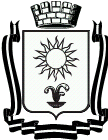 ПОСТАНОВЛЕНИЕАДМИНИСТРАЦИИ ГОРОДА-КУРОРТА КИСЛОВОДСКАСТАВРОПОЛЬСКОГО КРАЯ      ____________                  город-курорт Кисловодск	  ______________О внесении изменений в муниципальную  Программу города-курорта Кисловодска «Обеспечение общественной безопасности и защита населения и территорий от чрезвычайных ситуаций», утвержденную постановлением администрации города-курорта Кисловодска от 28.12.2021 № 1459	Руководствуясь Федеральным законом Российской Федерации 
«Об общих принципах организации местного самоуправления в Российской Федерации», Бюджетным кодексом Российской Федерации, постановлением администрации города-курорта Кисловодска от 16.12.2020 № 1060 «Об утверждении Порядка разработки, реализации и оценки эффективности муниципальных программ города-курорта Кисловодска», распоряжением администрации города-курорта Кисловодска от 24.06.2021 № 105-р «Об утверждении Перечня программ», решением Думы города-курорта Кисловодска от 24.12.2021 №  44 - 621 «О бюджете города-курорта Кисловодска на 2022 год и плановый период 2023 и 2024 годов», Уставом городского округа города-курорта Кисловодска, администрация города-курорта КисловодскаПОСТАНОВЛЯЕТ:1. Внести в муниципальную Программу города-курорта Кисловодска «Обеспечение общественной безопасности и защита населения и территорий от чрезвычайных ситуаций», утвержденную постановлением администрации города-курорта Кисловодска от 28.12.2021 № 1459 (с изм. от 24.02.2022 № 214) (далее - Программа) следующие изменения:1.1. В паспорте подпрограммы «Профилактика правонарушений на территории города-курорта Кисловодска»раздел «Характеристика основных мероприятий Подпрограммы» дополнить пунктами следующего содержания:4. Оказание содействия заинтересованным организациям различных форм собственности в создании участков исправительного центра на территории города-курорта Кисловодска для обеспечения исполнения наказаний в виде принудительных работ. В рамках реализации указанного мероприятия предусматривается проведение информационно-разъяснительной работы и оказание практической помощи руководителям организаций и предприятий города-курорта Кисловодска по создания участков исправительных центров на объектах организаций любых организационно-правовых форм. Непосредственным результатом реализации данного мероприятия Подпрограммы станет формирование условий для организации работы по созданию исправительных центров на базе имущества предприятий на территории города-курорта Кисловодска.Ответственным исполнителем данного основного мероприятия Подпрограммы является управление по общественной безопасности, ЧС и ГО администрации города-курорта Кисловодска.5. Создание условий по адаптации лиц, освобожденных из учреждений исполнения наказания к условиям свободной жизни и нейтрализации негативных последствий лишения свободы.В рамках реализации указанного мероприятия предусматривается осуществление социального контроля и комплекса специальных мер, обеспечивающих эффективность воспитательного воздействия на ранее судимых лиц.Непосредственным результатом реализации данного мероприятия Подпрограммы станет снижение уровня рецидивной преступности и преступности несовершеннолетних.Ответственным исполнителем данного основного мероприятия Подпрограммы является управление по общественной безопасности, ЧС и ГО администрации города-курорта Кисловодска.Участниками данного основного мероприятия являются:Отдел МВД России по городу Кисловодску (по согласованию)Государственное казенное учреждение «Центр занятости населения города-курорта Кисловодска» (по согласованию)Государственное бюджетное учреждение социального обслуживания «Кисловодский комплексный центр социального обслуживания населения» (по согласованию)Государственное бюджетное учреждение здравоохранения Ставропольского края «Кисловодская городская больница» (по согласованию).1.2. Таблицу 2 Программы, ПЕРЕЧЕНЬ основных мероприятий подпрограмм муниципальной программы города-курорта Кисловодска «Обеспечение общественной безопасности и защита населения и территорий от чрезвычайных ситуаций» дополнить пунктами следующего содержания:1.3. Таблицу 3 Программы, ОБЪЕМЫ и источники финансового обеспечения Программы «Обеспечение общественной безопасности и защита населения и территорий от чрезвычайных ситуаций» дополнить пунктами следующего содержания3. 	Контроль за выполнением настоящего постановления возложить на  заместителя главы администрации-начальника управления по общественной безопасности ЧС и ГО города-курорта Кисловодска Грачева С.Н.4. 	Настоящее постановление вступает в силу с момента подписания.Глава города-курорта Кисловодска	                           Е.И.МоисеевПроект вносит заместитель главы администрации-начальник управления по общественной безопасности, ЧС и ГО администрации города-курорта Кисловодска                                                                                            С.Н.Грачев    Проект визируют:Первый заместитель главы администрации города-курорта Кисловодска                                                       В.В.Крутников                                                                                                                                                                                                                  Заместитель главы администрации-начальник финансового управления администрациигорода-курорта Кисловодска                                                          Т.С.Середкина                                                                                                                                                                                                                                Начальник управления поэкономике и инвестициямадминистрации города-курорта Кисловодска                                                              И.Э.Паукова      Начальник правового управления администрации города-курорта Кисловодска                                                  О.С.Кавалеристова 	Управляющий делами администрации, города-курорта Кисловодска                                                               Г.Л.Рубцова                                       Проект подготовлен управлением по общественной безопасности, ЧС и ГО администрации города-курорта Кисловодска                                                                                                            1.4.1.Основное мероприятие 1.4.1.Оказание содействия заинтересованным организациям различных форм собственности в создании участков исправительного центра на территории города-курорта Кисловодска для обеспечения исполнения наказаний в виде принудительных работ.обеспечение выполнения функций управлением по общественной безопасности, ЧС и ГО администрации города-курорта КисловодскаУправление по общественной безопасности, ЧС и ГО администрации города-курорта Кисловодска20222027Индикаторы достижения цели приведены в пунктах 1.1., показатель решения задачи приведен в пункте 1.3.2. таблицы 11.4.2.Основное мероприятие 1.4.2.Создание условий по адаптации лиц, освобожденных из учреждений исполнения наказания к условиям свободной жизни и нейтрализации негативных последствий лишения свободы.обеспечение выполнения функций управлением по общественной безопасности, ЧС и ГО администрации города-курорта КисловодскаУправление по общественной безопасности, ЧС и ГО администрации города-курорта КисловодскаОтдел МВД России по городу Кисловодску (по согласованию)ГКУ «Центр занятости населения города-курорта Кисловодска» (по согласованию)ГБУСО «Кисловодский комплексный центр социального обслуживания населения» (по согласованию)ГБУЗ СК Ставропольского края «Кисловодская городская больница» (по согласованию).20222027Индикаторы достижения цели приведены в пунктах 1.1., показатель решения задачи приведен в пункте 1.3.3.. 1.3.4. таблицы 13.4.Основное мероприятие 1.4.1.Оказание содействия заинтересованным организациям различных форм собственности в создании участков исправительного центра на территории города-курорта Кисловодска для обеспечения исполнения наказаний в виде принудительных работбез финансирования------3.5.Основное мероприятие 1.4.2.Создание условий по адаптации лиц, освобожденных из учреждений исполнения наказания к условиям свободной жизни и нейтрализации негативных последствий лишения свободыбез финансирования------